Instituto Inmaculada Concepción Valdivia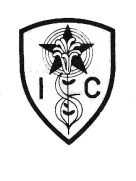 Departamento de Ciencia y Educación Tecnológica Biología PDGuía Ejercicios Biología PD  IV MedioObjetivosCapacidad: razonamiento lógico, AnalizarDestrezas: Reconocer relacionar, determinar.         Valor: Libertad.        Actitud: ResponsabilidadContenido: Desarrollo EmbrionarioNombre………………………………………………………………………………………………………………….Puntos………………….Nota1.- Relacionar conceptos relativos al desarrollo embrionario poniendo en la columna del medio la letra que corresponde trabajando con responsabilidad2.- Reconocer el concepto que corresponde A. El huevo se divide y no existe crecimiento celular……………………………………..B. Nombre que tiene el embrión cuando aparece el blastocele………………………..C. En el erizo de mar da origen al tubo digestivo………………………….D. Tipos de proteínas codificadas por genes con homeodominio………………….E. Genes de posición o selectores de posición………………………F. Regìon de ciertas proteínas que les permiten unirse a DNA………………….G. Proteína que tiene como función posicionar a la RNA polimerasa ………………………….H. Células embrionarias que dan origen al ectodermo embrionario…………………………I. Genes que desempeñan un papel  muy importante en los embriones de vertebrados……………………………J. Nombre que tiene la blástula producto de la segmentación del citoplasma ubicado como casquete en la parte superior del vitelo………………………3 Determinar a partir de la imagen, dando un fundamento en cada caso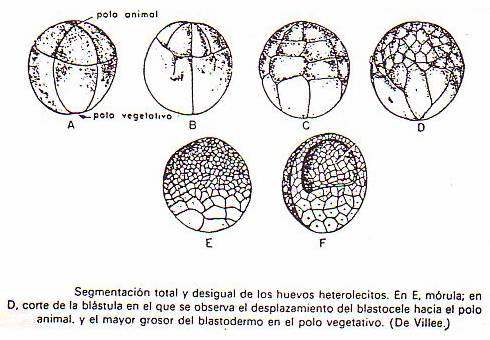 Tipo de segmentaciónTipo de HuevoTipo de desarrolloOrganismo al cual pertenece5.-Relacionar la estructura con la función poniendo en el esquema la letra que corresponde. Se puede repetir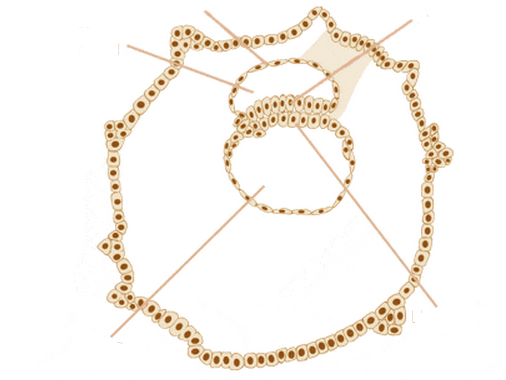 A. Endodermo extraembrionarioB. Tiene acción antitraumáticaC. Da origen al epitelio amnióticoD. Pasa a formar parte del cordón umbilical E. Formará el tubo neuralF. Forma la membrana que envuelve al embrión6.- Determinar la respuesta a las siguientes preguntas utilizando los conceptos estudiados. Responda en forma breve y precisa A. ¿Por qué hay especies que tienen desarrollo indirecto?B. ¿Cómo se forma la notocorda  y cuál es su función? En los mamíferosC. ¿Cómo se forma el tubo neural?D. ¿Cómo se forma la pl6. Determinar qué imagen representa lo que se expresa a continuación, escribiendo la letra que corresponde en la línea punteada: 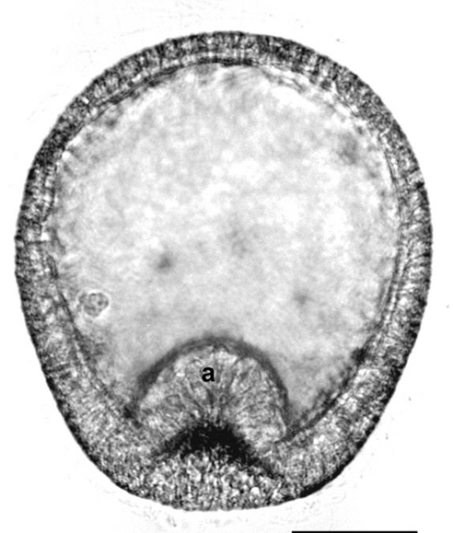 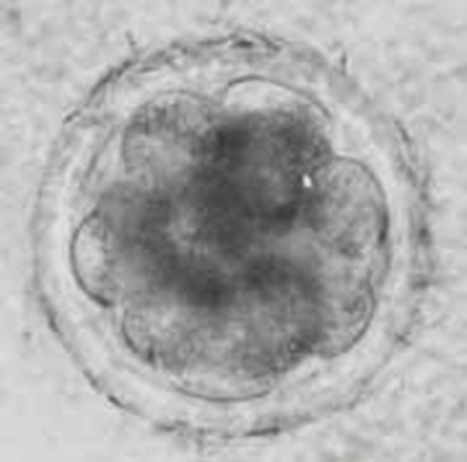 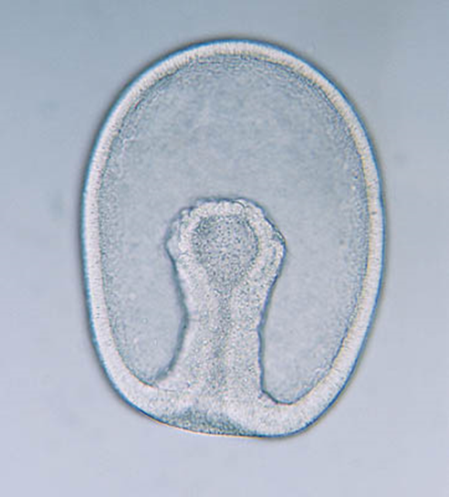 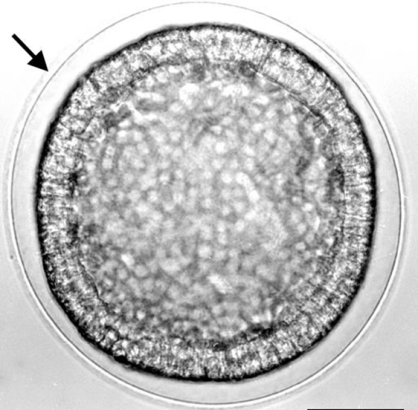 . Células totipotenciales……………………. Ordenamiento celular……………………………. Se observa el blastoporo………………….. Se observa el blastocele……………………. Aparece el arquenteròn……………..IIIA. SingamiaPolo vegetalB. SegmentaciónPlacentaC. SomitosEmbriónD. GástrulaSistema NerviosoE. EctodermoCigotoF. TrofoblastoCelomaG. BlastoporoMúsculosH. EmbrioblastoBlástulaI.CorionBlastómerosJ. HuevoAno